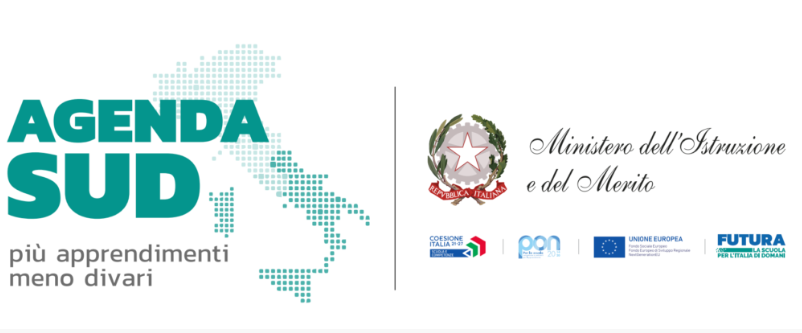       (PON)    “Per la scuola, competenze e ambienti per l’apprendimento” 2014-2020 Finanziato con FSE Obiettivi specifici 10.2 - Azione10.2.2Progetto Codice 10.2.2A-FSEPON-SI-2024-198 dal titolo “Facciamo goal con Agenda SUD”PATTO FORMATIVOTRAL’Istituto Comprensivo Archimede La Fata di Partinico, legalmente rappresentata dalla Dirigente Scolastica Dott.ssa Mariarosa TarantinoEI sigg.ri……………………………………………………………………………………………………………genitori/tutori dell’alunno…………………………………. nato/a a ………………………. il……………………C.F………………………… residente a …………………………….PROV………..in via……………………….	,frequentante la classe ….. sez. ………. iscritto/a alla frequenza delle attività previste dal PROGETTO PON “Azione 10.2.2A- FSEPON-SI-2024-198 dal titolo “Facciamo goal con Agenda SUD”La Scuola si impegna:a offrire un percorso formativo gratuito di qualità, affidato all’intervento di un esperto e di un tutora fornire tutti i materiali necessari per lo svolgimento delle attivitàa monitorare, valutare, socializzare esperienze e risultatieventuali modifiche al calendario dovute ad esigenze didattiche o/e organizzative verranno comunicate alle famigliea rilasciare, a conclusione del percorso formativo, una certificazione comprovante l’attività svoltala frequenza verrà certificata solo se le assenze per ogni modulo non supereranno il 25% delle ore totali (7,5 ore per modulo)La famiglia dell’alunno/a si impegna affinché il/la proprio/a figlio/a:frequenti assiduamente per tutto il periodo previsto dal calendario rispettando gli orari delle attivitàosservi un comportamento rispettoso nei riguardi di tutte le persone, le strutture e le attrezzature con le quali verrà a contatto nelle sedi delle attività progettuali;partecipi alle fasi di verifica e accertamento delle competenze così come previsto dall’itinerario progettualeinformi i docenti, in modo esplicito e trasparente, riguardo eventuali problematiche relative al proprio figlio.I GENITORI                                                                                                    LA DIRIGENTE SCOLASTICA                Dott.ssa Mariarosa TarantinoPartinico, lì 	DICHIARAZIONE DI RESPONSABILITA’ GENITORIALE Il sottoscritto ……………………………………………….. padre/madre di …………………………………………….  e Il sottoscritto …………………………………………………. padre/madre di ……………………………………………. avendo preso visione del bando ne accetta/no il contenuto, consapevole/i che le attività formative si terranno in orario extracurriculare; Autorizza/no il proprio/a figlio/a a partecipare alle attività previste dal Progetto in avviso per l’anno scolastico  202_/202_ e ad essere ripreso/a, nell’ambito delle attività suddette, con telecamere, macchine  fotografiche o altro. Autorizza/no, inoltre, l’istituto alla pubblicazione delle immagini, delle riprese video e di eventuali  prodotti elaborati durante le attività formative, sul sito internet e/o comunque alla loro diffusione  nell’ambito della realizzazione di azioni programmate dall’Istituto stesso. Tutto il materiale prodotto sarà conservato agli atti dell’Istituto. Si precisa che l’istituto depositario dei dati personali, potrà, a richiesta, fornire all’autorità  competente del MIM le informazioni necessarie per le attività di monitoraggio e valutazione del  processo formativo a cui è ammesso l'allievo/a. Il/i sottoscritto/i avendo preso visione  dell’informativa (sito web-sezione privacy) sul trattamento dei dati personali, autorizza/no codesto  Istituto al loro trattamento solo per le finalità connesse con la partecipazione alle attività formativa  previste dal progetto. Data _______________________, ______________________  I GENITORI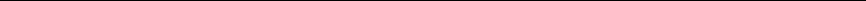 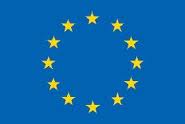 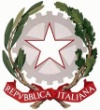 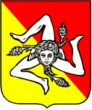 Ministero dell’istruzione e del meritoISTITUTO COMPRENSIVO STATALE “ARCHIMEDE-LA FATA”     Viale della Regione, 32 – 90047 Partinico (PA) –  Tel. e Fax 091/6467838 E-mail paic8aw00b@istruzione.it – PEC paic8aw00b@pec.istruzione.it   Codice Ministeriale PAIC8AW00B – Codice Fiscale 80028840827Codice Univoco Ufficio UFXGGH – Codice IPA istsc_paic8aw00bSito Web www.icarchimedelafata.edu.it